แบบติดตามและประเมินผลแผนพัฒนาท้องถิ่น เทศบาลตำบลโคกสูง (รายโครงการ) รอบเดือน  ธันวาคม  2563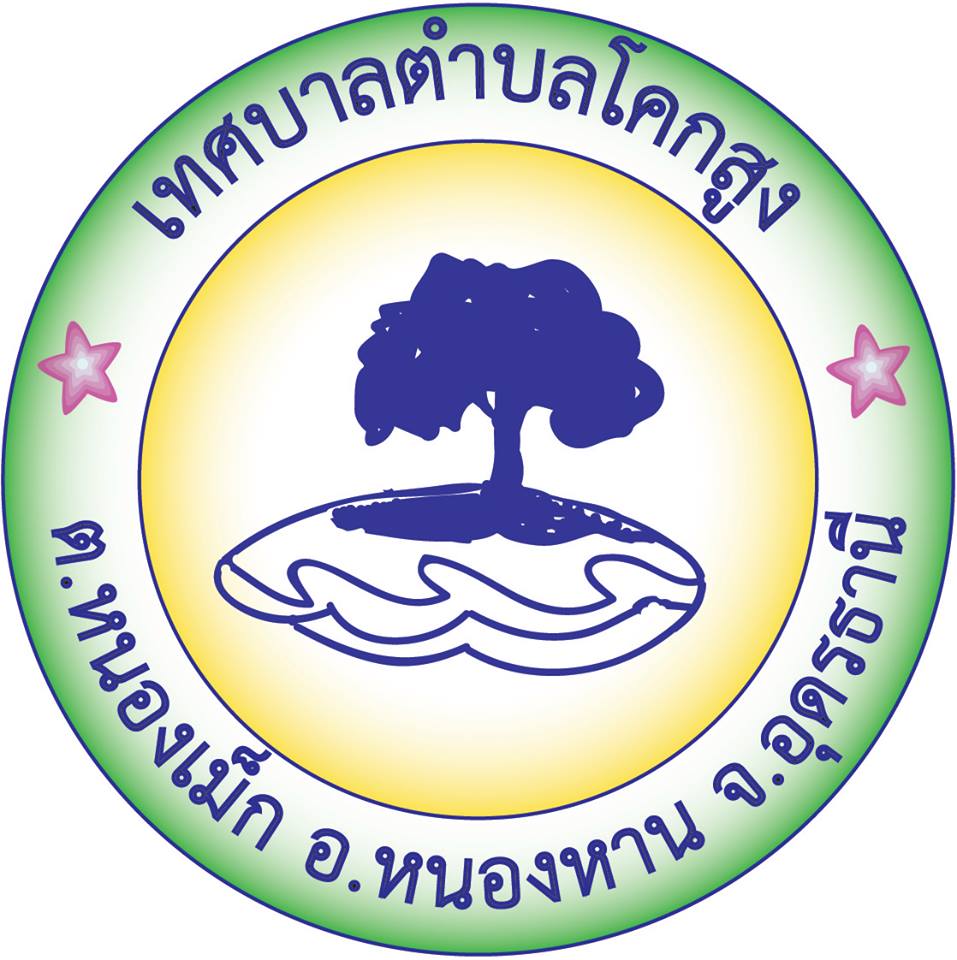 เทศบาลตำบลโคกสูง  ตำบลหนองเม็กอำเภอหนองหาน  จังหวัดอุดรธานีแบบติดตามและประเมินผลและแผนพัฒนาท้องถิ่น พ.ศ. 2561 – 2565 เฉพาะ ปี 2563 (รายโครงการ) เพิ่มเติมแก้ไขและเปลี่ยนแปลงถึง (ฉบับที่ 5) พ.ศ. 2563รอบเดือน  ธันวาคม  2563         แบบติดตามและประเมินผลและแผนพัฒนาท้องถิ่น พ.ศ. 2561 – 2565 เฉพาะ ปี 2563 (รายโครงการ) เพิ่มเติมแก้ไขและเปลี่ยนแปลงถึง (ฉบับที่ 5) พ.ศ. 2563รอบเดือน  ธันวาคม  2563         แบบติดตามและประเมินผลและแผนพัฒนาท้องถิ่น พ.ศ. 2561 – 2565 เฉพาะ ปี 2563 (รายโครงการ) เพิ่มเติมแก้ไขและเปลี่ยนแปลงถึง (ฉบับที่ 5) พ.ศ. 2563รอบเดือน  ธันวาคม  2563     แบบติดตามและประเมินผลและแผนพัฒนาท้องถิ่น พ.ศ. 2561 – 2565 เฉพาะ ปี 2563 (รายโครงการ) เพิ่มเติมแก้ไขและเปลี่ยนแปลงถึง (ฉบับที่ 5) พ.ศ. 2563รอบเดือน  ธันวาคม  2563     แบบติดตามและประเมินผลและแผนพัฒนาท้องถิ่น พ.ศ. 2561 – 2565 เฉพาะ ปี 2563 (รายโครงการ) เพิ่มเติมแก้ไขและเปลี่ยนแปลงถึง (ฉบับที่ 5) พ.ศ. 2563รอบเดือน  ธันวาคม  2563     แบบติดตามและประเมินผลและแผนพัฒนาท้องถิ่น พ.ศ. 2561 – 2565 เฉพาะ ปี 2563 (รายโครงการ) เพิ่มเติมแก้ไขและเปลี่ยนแปลงถึง (ฉบับที่ 5) พ.ศ. 2563รอบเดือน  ธันวาคม  2563แบบติดตามและประเมินผลและแผนพัฒนาท้องถิ่น พ.ศ. 2561 – 2565 เฉพาะ ปี 2563 (รายโครงการ) เพิ่มเติมแก้ไขและเปลี่ยนแปลงถึง (ฉบับที่ 5) พ.ศ. 2563รอบเดือน  ธันวาคม  2563แบบติดตามและประเมินผลและแผนพัฒนาท้องถิ่น พ.ศ. 2561 – 2565 เฉพาะ ปี 2563 (รายโครงการ) เพิ่มเติมแก้ไขและเปลี่ยนแปลงถึง (ฉบับที่ 5) พ.ศ. 2563รอบเดือน  ธันวาคม  2563แบบติดตามและประเมินผลและแผนพัฒนาท้องถิ่น พ.ศ. 2561 – 2565 เฉพาะ ปี 2563 (รายโครงการ) เพิ่มเติมแก้ไขและเปลี่ยนแปลงถึง (ฉบับที่ 5) พ.ศ. 2563รอบเดือน  ธันวาคม  2563แบบติดตามและประเมินผลและแผนพัฒนาท้องถิ่น พ.ศ. 2561 – 2565 เฉพาะ ปี 2563 (รายโครงการ) เพิ่มเติมแก้ไขและเปลี่ยนแปลงถึง (ฉบับที่ 5) พ.ศ. 2563รอบเดือน  ธันวาคม  2563แบบติดตามและประเมินผลและแผนพัฒนาท้องถิ่น พ.ศ. 2561 – 2565 เฉพาะ ปี 2563 (รายโครงการ) เพิ่มเติมแก้ไขและเปลี่ยนแปลงถึง (ฉบับที่ 5) พ.ศ. 2563รอบเดือน  ธันวาคม  2563แบบติดตามและประเมินผลและแผนพัฒนาท้องถิ่น พ.ศ. 2561 – 2565 เฉพาะ ปี 2563 (รายโครงการ) เพิ่มเติมแก้ไขและเปลี่ยนแปลงถึง (ฉบับที่ 5) พ.ศ. 2563รอบเดือน  ธันวาคม  2563แบบติดตามและประเมินผลและแผนพัฒนาท้องถิ่น พ.ศ. 2561 – 2565 เฉพาะ ปี 2563 (รายโครงการ) เพิ่มเติมแก้ไขและเปลี่ยนแปลงถึง (ฉบับที่ 5) พ.ศ. 2563รอบเดือน  ธันวาคม  2563แบบติดตามและประเมินผลและแผนพัฒนาท้องถิ่น พ.ศ. 2561 – 2565 เฉพาะ ปี 2563 (รายโครงการ) เพิ่มเติมแก้ไขและเปลี่ยนแปลงถึง (ฉบับที่ 5) พ.ศ. 2563รอบเดือน  ธันวาคม  2563แบบติดตามและประเมินผลและแผนพัฒนาท้องถิ่น พ.ศ. 2561 – 2565 เฉพาะ ปี 2563 (รายโครงการ) เพิ่มเติมแก้ไขและเปลี่ยนแปลงถึง (ฉบับที่ 5) พ.ศ. 2563รอบเดือน  ธันวาคม  2563แบบติดตามและประเมินผลและแผนพัฒนาท้องถิ่น พ.ศ. 2561 – 2565 เฉพาะ ปี 2563 (รายโครงการ) เพิ่มเติมแก้ไขและเปลี่ยนแปลงถึง (ฉบับที่ 5) พ.ศ. 2563รอบเดือน  ธันวาคม  2563ข้อมูล ณ วันที่ 11  ธันวาคม 2563***สรุปผลโครงการที่พัฒนาตามแผนพัฒนาเทศบาลตำบลโคกสูงที่ได้รับการนำมาจัดทำเทศบัญญัติงบประมาณรายจ่าย ประจำปีงบประมาณ พ.ศ. 2563***: จำนวนโครงการพัฒนาในแผนพัฒนาท้องถิ่น พ.ศ. 2561 – 2565 เฉพาะ ปี 2563 และแก้ไข (ฉบับที่ 1) พ.ศ. 2562		จำนวน    169       โครงการ   : นำมาจัดทำเทศบัญญัติงบประมาณรายจ่าย ประจำปีงบประมาณ 2563   							จำนวน      81       โครงการ 				คิดเป็นร้อยละ          81 x  100     =   47.93 % 		        	   		    	          169			: อัตราร้อยละของโครงการพัฒนาที่ได้นำมาจัดสรรงบประมาณในเทศบัญญัติฯ  คิดเป็น  47.93 %***สรุปผลโครงการที่พัฒนาตามแผนพัฒนาเทศบาลตำบลโคกสูงที่ได้รับการนำมาจัดทำเทศบัญญัติงบประมาณรายจ่าย ประจำปีงบประมาณ พ.ศ. 2563 และมีการดำเนินการเบิกจ่าย***: โครงการที่มาจากแผนพัฒนาฯ ที่นำมาจัดทำเทศบัญญัติงบประมาณรายจ่าย ประจำปีงบประมาณ 2563 				จำนวน      81       โครงการ : โครงการที่มาจากแผนพัฒนาฯ ที่นำมาจัดทำเทศบัญญัติงบประมาณรายจ่าย ประจำปีงบประมาณ 2563 ที่มีการดำเนินการ		จำนวน      64      โครงการ: โครงการที่มาจากแผนพัฒนาฯ ที่นำมาจัดทำเทศบัญญัติงบประมาณรายจ่าย ประจำปีงบประมาณ 2563 ที่ไม่มีการดำเนินการ	จำนวน      17       โครงการ				คิดเป็นร้อยละ          64 x  100     =   79.01 % 		        	   		    	          81			: อัตราร้อยละของโครงการพัฒนาฯที่ได้นำมาจัดสรรงบประมาณในเทศบัญญัติฯและมีการดำเนินการ  คิดเป็น  79.01 %คิดเป็นร้อยละ          17 x  100     =   20.99 % 		        	   		    	          81			: อัตราร้อยละของโครงการพัฒนาฯที่ได้นำมาจัดสรรงบประมาณในเทศบัญญัติฯและไม่มีการดำเนินการ  คิดเป็น  20.99 %***สรุปผลโครงการพัฒนาตามแผนพัฒนาเทศบาลตำบลโคกสูงที่ได้รับการนำมาจัดสรรงบประมาณทั้งสิ้นของประจำปีงบประมาณ พ.ศ. 2563***: จำนวนโครงการพัฒนาในแผนพัฒนาท้องถิ่น พ.ศ. 2561 – 2565  เฉพาะ ปี 2563 ที่นำมาจัดทำงบประมาณเพิ่มอีก		จำนวน      2        โครงการ: จำนวนโครงการพัฒนาในแผนพัฒนาท้องถิ่น พ.ศ. 2561 – 2565 แก้ไข เพิ่มเติม และเปลี่ยนแปลง(ฉบับที่ 2-5) พ.ศ. 2563	จำนวน      34        โครงการ นำมาจัดทำงบประมาณรายจ่าย   ประปีงบประมาณ   2563   								จำนวน      33        โครงการ: โครงการที่เพิ่มเติมเข้ามาใหม่ในแผนพัฒนา พ.ศ. 2561 – 2565  เฉพาะ ปี 2563						จำนวน      5        โครงการ: โครงการในเทศบัญญัติงบประมาณรายจ่าย ประจำปีงบประมาณ 2563   							จำนวน      81       โครงการ: จำนวนโครงการพัฒนาในแผนพัฒนาท้องถิ่น พ.ศ. 2561 – 2565 เฉพาะ ปี 2563						จำนวน      169      โครงการ 	1. โครงการตามแผนพัฒนาท้องถิ่น พ.ศ. 2561 – 2565 เฉพาะ ปี 2563 + โครงการที่เพิ่มเติมเข้ามาใหม่ในแผนพัฒนา						:  169+5 = 174  โครงการ	2.โครงการที่นำมาจัดจัดทำงบประมาณทั้งเทศบัญญัติฯ + การโอนงบประมาณ + โครงการที่จ่ายจากเงินสะสม						:  81+2+33 = 116  โครงการ				คิดเป็นร้อยละ             116 x  100     =   66.67 % 		        	   		    	               174			: อัตราร้อยละของโครงการพัฒนาที่ได้นำมาจัดสรรงบประมาณในปีงบประมาณ พ.ศ. 2563  คิดเป็น   66.67 %ลำดับที่ยุทธศาสตร์โครงการแหล่งที่มา
งบประมาณจำนวนงบประมาณ(อนุมัติ)จำนวนงบประมาณ(จ่ายจริง)สถานการดำเนินการสถานการดำเนินการสถานการดำเนินการคำอธิบายจากช่อง (2),(3)ลำดับที่ยุทธศาสตร์โครงการแหล่งที่มา
งบประมาณจำนวนงบประมาณ(อนุมัติ)จำนวนงบประมาณ(จ่ายจริง)ดำเนินการ(1)อยู่ระหว่างดำเนินการ(2)ไม่มีการดำเนินการ(3)คำอธิบายจากช่อง (2),(3)1การพัฒนาด้านโครงสร้างพื้นฐานโครงการก่อสร้างถนนคอนกรีตเสริมเหล็กด้านทิศใต้ รพ.สต.หนองเม็ก  หมู่ที่ 7 บ้านหนองเม็ก  ผิวจราจรกว้าง 3.00 เมตร ความหนา 0.15 เมตร ระยะทาง 90.00 เมตร จุดเริ่มต้น บ้านนางวิไล กุมภา  จุดสิ้นสุด บริเวณบ้านนางฝ้าย ประตูคำเงินอุดหนุนทั่วไป163,000161,5002การพัฒนาด้านโครงสร้างพื้นฐานโครงการก่อสร้างถนนคอนกรีตเสริมเหล็กถนนตะวันสีทอง หมู่ที่ 4 บ้านหนองตาใกล้  ผิวจราจรกว้าง 4.00 เมตร ความหนา 0.15 เมตร ระยะทาง  80.00 เมตร จุดเริ่มต้น จากบ้านนายชาญ นันทะจันทร์  จุดสิ้นสุด ที่นานายสวัสดิ์  โยระบันเงินอุดหนุนทั่วไป195,000194,0003การพัฒนาด้านโครงสร้างพื้นฐานโครงการก่อสร้างถนนคอนกรีตเสริมเหล็กถนนประชารักษา 2  หมู่ที่ 8 บ้านหนองนกทา  ผิวจราจรกว้าง 4.00 เมตร ความหนา 0.15 เมตร ระยะทาง 153.00 เมตร จุดเริ่มต้น  ถนนลาดยางสายหนองเม็กนาดี  จุดสิ้นสุด บ้านนายเจริญ  พรมโคตรเงินอุดหนุนทั่วไป385,000383,5004การพัฒนาด้านโครงสร้างพื้นฐานโครงการก่อสร้างถนนคอนกรีตเสริมเหล็กถนนโพธิ์ศรี  หมู่ที่ 6 บ้านดงเรือง  ผิวจราจรกว้าง 4.00 เมตร ความหนา 0.15 เมตร ระยะทาง   154.00 เมตร จุดเริ่มต้น  สี่แยกศาลาประชาคม หมู่ที่ 6 จุดสิ้นสุด ถนน คสล.เดิมด้านทิศตะวันตกร้านค้าชุมชน หมู่ที่ 6เงินอุดหนุนทั่วไป377,000376,000ลำดับที่ยุทธศาสตร์โครงการแหล่งที่มา
งบประมาณจำนวนงบประมาณ(อนุมัติ)จำนวนงบประมาณ(จ่ายจริง)สถานการดำเนินการสถานการดำเนินการสถานการดำเนินการคำอธิบายจากช่อง (2),(3)ลำดับที่ยุทธศาสตร์โครงการแหล่งที่มา
งบประมาณจำนวนงบประมาณ(อนุมัติ)จำนวนงบประมาณ(จ่ายจริง)ดำเนินการ(1)อยู่ระหว่างดำเนินการ (2)ไม่มีการดำเนินการ(3)คำอธิบายจากช่อง (2),(3)5การพัฒนาด้านโครงสร้างพื้นฐานโครงการก่อสร้างถนนคอนกรีตเสริมเหล็กถนนฟ้าสีทอง  หมู่ที่ 19 บ้านโคกสูง  ผิวจราจรกว้าง 4.00 เมตร ความหนา 0.15 เมตร ระยะทาง   175.00 เมตร จุดเริ่มต้น  บ้านนายอร่าม  ปานเชียงวงศ์  จุดสิ้นสุด ถนนโคกสูง – หนองลาดเงินอุดหนุนทั่วไป490,000488,0006การพัฒนาด้านโครงสร้างพื้นฐานโครงการก่อสร้างถนนคอนกรีตเสริมเหล็กถนนร่วมใจพัฒนา  หมู่ที่ 5 บ้านต้ายสวรรค์  ผิวจราจรกว้าง 4.00 เมตร ความหนา 0.15 เมตร ระยะทาง 154.00 เมตร จุดเริ่มต้น ถนนลาดยางสายโคสูง – เม็กใหญ่ จุดสิ้นสุด สามแยกโรงเรียนบ้านต้ายสวรรค์เงินอุดหนุนทั่วไป377,000376,0007การพัฒนาด้านโครงสร้างพื้นฐานโครงการก่อสร้างถนนคอนกรีตเสริมเหล็กถนนสายถนน – เม็กใหญ่   หมู่ที่ 10 บ้านดงหว้าน  ผิวจราจรกว้าง 5.00 เมตร ความหนา 0.15 เมตร ระยะทาง  90.000เมตร สถานที่ก่อสร้าง ถนนสายโคกสูง – เม็กใหญ่ – ดงหว้าน บริเวณที่นานายบัวลอย  ชามนตรี   เงินอุดหนุนทั่วไป268,000โอนงบประมาณไปตั้งจ่ายเป็นโครงการลานคอนกรีตฯ8การพัฒนาด้านโครงสร้างพื้นฐานโครงการก่อสร้างถนนคอนกรีตเสริมเหล็กถนนสายแยกทางหลวงแผ่นดินหมายเลข 22 บ้านหนองเม็ก หมู่ที่ 15 (ถนนข้างธานีรีสอร์ท)  ผิวจราจรกว้าง 4.00 เมตร ความหนา 0.15 เมตร ระยะทาง 100.00เมตร  สถานที่ก่อสร้าง ถนนข้างธานีรีสอร์ท บ้านหนองเม็ก หมู่ที่ 15 (บริเวณธานีรีสอร์ท)เงินอุดหนุนทั่วไป240,000238,500ลำดับที่ยุทธศาสตร์โครงการแหล่งที่มา
งบประมาณจำนวนงบประมาณ(อนุมัติ)จำนวนงบประมาณ(จ่ายจริง)สถานการดำเนินการสถานการดำเนินการสถานการดำเนินการคำอธิบายจากช่อง (2),(3)ลำดับที่ยุทธศาสตร์โครงการแหล่งที่มา
งบประมาณจำนวนงบประมาณ(อนุมัติ)จำนวนงบประมาณ(จ่ายจริง)ดำเนินการ(1)อยู่ระหว่างดำเนินการ (2)ไม่มีการดำเนินการ(3)คำอธิบายจากช่อง (2),(3)9การพัฒนาด้านโครงสร้างพื้นฐานโครงการก่อสร้างถนนคอนกรีตเสริมเหล็กถนนสายวัดป่าคำเก่เด่  หมู่ที่ 16 บ้านหนองตาใกล้  ผิวจราจรกว้าง 4.00 เมตร ความหนา 0.15 เมตร ระยะทาง 84.00 เมตร  สถานที่ก่อสร้าง ถนนสายวัดป่าคำเก่เด่ หมู่ที่ 16 บ้านหนองตาใกล้ (บริเวณหน้าวัดป่าคำเก่เด่)เงินอุดหนุนทั่วไป204,000202,50010การพัฒนาด้านโครงสร้างพื้นฐานโครงการก่อสร้างถนนเชื่อมคอนกรีตเสริมเหล็กถนนคลองไผ่  หมู่ที่ 4 บ้านหนองตาใกล้  ผิวจราจรกว้าง 4.00 เมตร ความหนา 0.15 เมตร ระยะทาง 15.00 เมตร  สถานที่ก่อสร้าง  สามแยกถนนลาดยางสายโคกสูง – เม็กใหญ่  เชื่อมถนนคลองไผ่  บริเวณบ้านนายจัดเจน แสนสายเนตรเงินอุดหนุนทั่วไป45,00043,500เบิกตัดปี11การพัฒนาด้านโครงสร้างพื้นฐานโครงการปรับปรุงถนนลูกรังบ้านคำผักกูด  หมู่ที่  11  ผิวจราจรกว้าง 4.00 เมตร ความหนา 0.20  เมตร ระยะทาง 429.000 เมตร จุดเริ่มต้น บ้านนายบัวผัน  แก้ววิเชียร  จุดสิ้นสุด บ้านนายสม  จันทร์ปัญญาเงินอุดหนุนทั่วไป64,00063,00012การพัฒนาด้านโครงสร้างพื้นฐานโครงการปรับปรุงถนนลูกรังบ้านคำผักกูด  หมู่ที่  11  ผิวจราจรกว้าง 4.00 เมตร ความหนา 0.20  เมตร ระยะทาง 335.00 เมตร จุดเริ่มต้น บ้านนายห้าว  แสนสูง  จุดสิ้นสุด บ้านนายบุญมา  จันทร์ปัญญาเงินอุดหนุนทั่วไป50,00048,50013การพัฒนาด้านโครงสร้างพื้นฐานอุดหนุนโครงการขยายเขตไฟฟ้าแรงต่ำ  หมู่ที่ 16 บ้านหนองตาใกล้ เงินอุดหนุนทั่วไป30,00025,605.20ลำดับที่ยุทธศาสตร์โครงการแหล่งที่มา
งบประมาณจำนวนงบประมาณ(อนุมัติ)จำนวนงบประมาณ(จ่ายจริง)สถานการดำเนินการสถานการดำเนินการสถานการดำเนินการคำอธิบายจากช่อง (2),(3)ลำดับที่ยุทธศาสตร์โครงการแหล่งที่มา
งบประมาณจำนวนงบประมาณ(อนุมัติ)จำนวนงบประมาณ(จ่ายจริง)ดำเนินการ(1)อยู่ระหว่างดำเนินการ (2)ไม่มีการดำเนินการ (3)คำอธิบายจากช่อง (2),(3)14การพัฒนาด้านโครงสร้างพื้นฐานอุดหนุนโครงการขยายเขตไฟฟ้าแรงต่ำ  หมู่ที่ 3 บ้านเม็กใหญ่เงินอุดหนุนทั่วไป210,00082,987.8715การพัฒนาด้านโครงสร้างพื้นฐานอุดหนุนโครงการขยายเขตไฟฟ้าแรงต่ำ  หมู่ที่ 7 บ้านหนองเม็กเงินอุดหนุนทั่วไป80,00069,529.0916การพัฒนาด้านโครงสร้างพื้นฐานอุดหนุนโครงการขยายเขตไฟฟ้าแรงต่ำและไฟฟ้าส่องสว่าง  หมู่ที่ 2,19 บ้านโคกสูงเงินอุดหนุนทั่วไป30,00028,869.4917การพัฒนาด้านโครงสร้างพื้นฐานอุดหนุนโครงการขยายเขตไฟฟ้าแรงต่ำและไฟฟ้าส่องสว่าง  หมู่ที่ 6 บ้านดงเรืองเงินอุดหนุนทั่วไป20,00018การพัฒนาด้านโครงสร้างพื้นฐานอุดหนุนโครงการขยายเขตไฟฟ้าแรงต่ำ  หมู่ที่ 5 บ้านต้ายสวรรค์เงินอุดหนุนทั่วไป20,00015,575.9419การพัฒนาด้านสาธารณสุขขั้นพื้นฐาน และการส่งเสริมคุณภาพชีวิต โครงการป้องกันและควบคุมโรคพิษสุนัขบ้าตามโครงการสัตว์ปลอดโรค คนปลอดภัยจากโรคพิษสุนัขบ้า ตามพระปณิธาน ศาสตราจารย์ พลเอกเอกหญิง พลเรือเอกหญิงพลอากาศเอกหญิง สมเด็จพระเจ้าน้องนางเธอ เจ้าฟ้าจุฬาภรณวลัยลักษณ์ อัครราชกุมารีกรมพระศรีสวางควัฒนวรขัติยราชนารีเงินอุดหนุนทั่วไป60,00028,110ลำดับที่ยุทธศาสตร์โครงการแหล่งที่มา
งบประมาณจำนวนงบประมาณ(อนุมัติ)จำนวนงบประมาณ(จ่ายจริง)สถานการดำเนินการสถานการดำเนินการสถานการดำเนินการคำอธิบายจากช่อง (2),(3)ลำดับที่ยุทธศาสตร์โครงการแหล่งที่มา
งบประมาณจำนวนงบประมาณ(อนุมัติ)จำนวนงบประมาณ(จ่ายจริง)ดำเนินการ(1)อยู่ระหว่างดำเนินการ (2)ไม่มีการดำเนินการ (3)คำอธิบายจากช่อง (2),(3)20การพัฒนาด้านสาธารณสุขขั้นพื้นฐาน และการส่งเสริมคุณภาพชีวิต  โครงการรณรงค์และพ่นหมอกควันกำจัดยุงลาย ป้องกันโรคไข้เลือดออกประจำปีงบประมาณ พ.ศ. ๒๕๖3 เทศบาลตำบลโคกสูงเงินอุดหนุนทั่วไป90,00085,24821การพัฒนาด้านสาธารณสุขขั้นพื้นฐาน และการส่งเสริมคุณภาพชีวิต โครงการสำรวจข้อมูลจำนวนสัตว์และขึ้นทะเบียนจำนวนสัตว์ตามโครงการสัตว์ปลอดโรค คนปลอดภัยจากโรคพิษสุนัขบ้า ตามพระปณิธาน ศาสตราจารย์ พลเอกเอกหญิง พลเรือเอกหญิงพลอากาศเอกหญิง สมเด็จพระเจ้าน้องนางเธอ เจ้าฟ้าจุฬาภรณวลัยลักษณ์ อัครราชกุมารีกรมพระศรีสวางควัฒนวรขัติยราชนารีเงินอุดหนุนทั่วไป12,00022การพัฒนาด้านสาธารณสุขขั้นพื้นฐาน และการส่งเสริมคุณภาพชีวิต อุดหนุนค่าใช้จ่ายสำหรับดำเนินงานตามแนวทางโครงการพระราชดำริด้านสาธารณสุขเงินอุดหนุนทั่วไป200,000200,00023การพัฒนาด้านสาธารณสุขขั้นพื้นฐาน และการส่งเสริมคุณภาพชีวิตเบี้ยยังชีพผู้สูงอายุเงินอุดหนุนทั่วไป6,873,6006,959,200มีการโอนงบประมาณเพิ่มลำดับที่ยุทธศาสตร์โครงการแหล่งที่มา
งบประมาณจำนวนงบประมาณ(อนุมัติ)จำนวนงบประมาณ(จ่ายจริง)สถานการดำเนินการสถานการดำเนินการสถานการดำเนินการคำอธิบายจากช่อง (2),(3)ลำดับที่ยุทธศาสตร์โครงการแหล่งที่มา
งบประมาณจำนวนงบประมาณ(อนุมัติ)จำนวนงบประมาณ(จ่ายจริง)ดำเนินการ(1)อยู่ระหว่างดำเนินการ (2)ไม่มีการดำเนินการ (3)คำอธิบายจากช่อง (2),(3)24การพัฒนาด้านสาธารณสุขขั้นพื้นฐาน และการส่งเสริมคุณภาพชีวิต  เบี้ยยังชีพผู้พิการเงินอุดหนุนทั่วไป1,584,0001,591,200มีการโอนงบประมาณเพิ่ม25การพัฒนาด้านสาธารณสุขขั้นพื้นฐาน และการส่งเสริมคุณภาพชีวิต  เบี้ยยังชีพผู้ป่วยเอดส์เงินอุดหนุนทั่วไป60,00036,50026ยุทธศาสตร์การพัฒนาด้านการส่งเสริมการศึกษาและกีฬา การฟื้นฟูนบธรรมเนียมประเพณีของท้องถิ่นค่ากิจกรรมพัฒนาคุณภาพผู้เรียน โรงเรียนในสังกัดเทศบาลตำบลโคกสูงเงินอุดหนุนทั่วไป116,470104,05027ยุทธศาสตร์การพัฒนาด้านการส่งเสริมการศึกษาและกีฬา การฟื้นฟูนบธรรมเนียมประเพณีของท้องถิ่นค่ากิจกรรมพัฒนาผู้เรียน ศูนย์พัฒนาเด็กเล็กในสังกัดเทศบาลตำบลโคกสูงเงินอุดหนุนทั่วไป33,11017,630ลำดับที่ยุทธศาสตร์โครงการแหล่งที่มา
งบประมาณจำนวนงบประมาณ(อนุมัติ)จำนวนงบประมาณ(จ่ายจริง)สถานการดำเนินการสถานการดำเนินการสถานการดำเนินการคำอธิบายจากช่อง (2),(3)ลำดับที่ยุทธศาสตร์โครงการแหล่งที่มา
งบประมาณจำนวนงบประมาณ(อนุมัติ)จำนวนงบประมาณ(จ่ายจริง)ดำเนินการ(1)อยู่ระหว่างดำเนินการ (2)ไม่มีการดำเนินการ (3)คำอธิบายจากช่อง (2),(3)28การพัฒนาด้านการส่งเสริมการศึกษาและกีฬา และการส่งเสริมฟื้นฟูขนบธรรมเนียมประเพณีของท้องถิ่นค่าเครื่องแบบนักเรียน โรงเรียนในสังกัดเทศบาลตำบลโคกสูงเงินอุดหนุนทั่วไป66,93061,47029การพัฒนาด้านการส่งเสริมการศึกษาและกีฬา และการส่งเสริมฟื้นฟูขนบธรรมเนียมประเพณีของท้องถิ่นค่าเครื่องแบบนักเรียน ศูนย์พัฒนาเด็กเล็กในสังกัดเทศบาลตำบลโคกสูงเงินอุดหนุนทั่วไป23,10012,30030การพัฒนาด้านการส่งเสริมการศึกษาและกีฬา และการส่งเสริมฟื้นฟูขนบธรรมเนียมประเพณีของท้องถิ่นค่าจัดการเรียนการสอน(รายหัว) โรงเรียนในสังกัดเทศบาลตำบลโคกสูงเงินอุดหนุนทั่วไป442,400406,60031การพัฒนาด้านการส่งเสริมการศึกษาและกีฬา และการส่งเสริมฟื้นฟูขนบธรรมเนียมประเพณีของท้องถิ่นค่าจัดการเรียนการสอนของศูนย์พัฒนาเด็กเล็ก (รายหัว) ในสังกัดเทศบาลตำบลโคกสูงเงินอุดหนุนทั่วไป130,900149,600มีการโอนงบประมาณเพิ่ม32การพัฒนาด้านการส่งเสริมการศึกษาและกีฬา และการส่งเสริมฟื้นฟูขนบธรรมเนียมประเพณีของท้องถิ่นค่าจัดการเรียนการสอนรายหัวส่วนเพิ่ม (Top Up) โรงเรียนในสังกัดเทศบาลตำบลโคกสูงเงินอุดหนุนทั่วไป104,100103,100ลำดับที่ยุทธศาสตร์โครงการแหล่งที่มา
งบประมาณจำนวนงบประมาณ(อนุมัติ)จำนวนงบประมาณ(จ่ายจริง)สถานการดำเนินการสถานการดำเนินการสถานการดำเนินการคำอธิบายจากช่อง (2),(3)ลำดับที่ยุทธศาสตร์โครงการแหล่งที่มา
งบประมาณจำนวนงบประมาณ(อนุมัติ)จำนวนงบประมาณ(จ่ายจริง)ดำเนินการ(1)อยู่ระหว่างดำเนินการ (2)ไม่มีการดำเนินการ (3)คำอธิบายจากช่อง (2),(3)33การพัฒนาด้านการส่งเสริมการศึกษาและกีฬา และการส่งเสริมฟื้นฟูขนบธรรมเนียมประเพณีของท้องถิ่นค่าใช้จ่ายในการปรับปรุงหลักสูตรสถานศึกษาโรงเรียนในสังกัดเทศบาลตำบลโคกสูงเงินอุดหนุนทั่วไป20,00034การพัฒนาด้านการส่งเสริมการศึกษาและกีฬา และการส่งเสริมฟื้นฟูขนบธรรมเนียมประเพณีของท้องถิ่นโครงการปรับปรุง/ซ่อมแซมห้องสมุด โรงเรียนในสังกัดเทศบาลตำบลโคกสูงเงินอุดหนุนทั่วไป100,00035การพัฒนาด้านการส่งเสริมการศึกษาและกีฬา และการส่งเสริมฟื้นฟูขนบธรรมเนียมประเพณีของท้องถิ่นค่าใช้จ่ายในการพัฒนาข้าราชการครูของ โรงเรียนในสังกัดเทศบาลตำบลโคกสูงเงินอุดหนุนทั่วไป48,00036การพัฒนาด้านการส่งเสริมการศึกษาและกีฬา และการส่งเสริมฟื้นฟูขนบธรรมเนียมประเพณีของท้องถิ่นค่าใช้จ่ายในการพัฒนาแหล่งเรียนรู้ใน โรงเรียนในสังกัดเทศบาลตำบลโคกสูงเงินอุดหนุนทั่วไป50,00037การพัฒนาด้านการส่งเสริมการศึกษาและกีฬา และการส่งเสริมฟื้นฟูขนบธรรมเนียมประเพณีของท้องถิ่นค่าใช้จ่ายในการรณรงค์ป้องกันยาเสพติดในสถานศึกษาโรงเรียนในสังกัดเทศบาลตำบลโคกสูงเงินอุดหนุนทั่วไป15,000ลำดับที่ยุทธศาสตร์โครงการแหล่งที่มา
งบประมาณจำนวนงบประมาณ(อนุมัติ)จำนวนงบประมาณ(จ่ายจริง)สถานการดำเนินการสถานการดำเนินการสถานการดำเนินการคำอธิบายจากช่อง (2),(3)ลำดับที่ยุทธศาสตร์โครงการแหล่งที่มา
งบประมาณจำนวนงบประมาณ(อนุมัติ)จำนวนงบประมาณ(จ่ายจริง)ดำเนินการ(1)อยู่ระหว่างดำเนินการ (2)ไม่มีการดำเนินการ (3)คำอธิบายจากช่อง (2),(3)38การพัฒนาด้านการส่งเสริมการศึกษาและกีฬา และการส่งเสริมฟื้นฟูขนบธรรมเนียมประเพณีของท้องถิ่นค่าใช้จ่ายในการส่งเสริมกิจกรรมรักการอ่านในสถานศึกษา  องค์กรปกครองส่วนท้องถิ่นเงินอุดหนุนทั่วไป50,00050,00039การพัฒนาด้านการส่งเสริมการศึกษาและกีฬา และการส่งเสริมฟื้นฟูขนบธรรมเนียมประเพณีของท้องถิ่นค่าใช้จ่ายสนับสนุนอาหารกลางวันโรงเรียนในสังกัดเทศบาลตำบลโคกสูง สำหรับเด็กอนุบาล และ ป.1 – ป.6เงินอุดหนุนทั่วไป396,000232,96040การพัฒนาด้านการส่งเสริมการศึกษาและกีฬา และการส่งเสริมฟื้นฟูขนบธรรมเนียมประเพณีของท้องถิ่นค่าใช้จ่ายสนับสนุนอาหารกลางวันโรงเรียนในสังกัดเทศบาลตำบลโคกสูง สำหรับเด็กมัธยม ม.1 – ม.3เงินรายได้/เงินอุดหนุนทั่วไป296,000176,64041การพัฒนาด้านการส่งเสริมการศึกษาและกีฬา และการส่งเสริมฟื้นฟูขนบธรรมเนียมประเพณีของท้องถิ่นค่าใช้จ่ายในการสนับสนุนอาหารกลางวันศูนย์พัฒนาเด็กเล็กในสังกัดเทศบาลตำบลโคกสูงเงินอุดหนุนทั่วไป377,300418,800มีการโอนงบประมาณเพิ่ม42การพัฒนาด้านการส่งเสริมการศึกษาและกีฬา และการส่งเสริมฟื้นฟูขนบธรรมเนียมประเพณีของท้องถิ่นค่าใช้จ่ายอินเตอร์เน็ตโรงเรียนในสังกัดเทศบาลตำบลโคกสูงเงินอุดหนุนทั่วไป7,200ลำดับที่ยุทธศาสตร์โครงการแหล่งที่มา
งบประมาณจำนวนงบประมาณ(อนุมัติ)จำนวนงบประมาณ(จ่ายจริง)สถานการดำเนินการสถานการดำเนินการสถานการดำเนินการคำอธิบายจากช่อง (2),(3)ลำดับที่ยุทธศาสตร์โครงการแหล่งที่มา
งบประมาณจำนวนงบประมาณ(อนุมัติ)จำนวนงบประมาณ(จ่ายจริง)ดำเนินการ(1)อยู่ระหว่างดำเนินการ (2)ไม่มีการดำเนินการ (3)คำอธิบายจากช่อง (2),(3)43การพัฒนาด้านการส่งเสริมการศึกษาและกีฬา และการส่งเสริมฟื้นฟูขนบธรรมเนียมประเพณีของท้องถิ่นค่าปัจจัยพื้นฐานสำหรับนักเรียนยากจนเงินอุดหนุนทั่วไป85,00084,50044การพัฒนาด้านการส่งเสริมการศึกษาและกีฬา และการส่งเสริมฟื้นฟูขนบธรรมเนียมประเพณีของท้องถิ่นค่าหนังสือเรียน โรงเรียนในสังกัดเทศบาลตำบลโคกสูงเงินอุดหนุนทั่วไป112,653103,90745การพัฒนาด้านการส่งเสริมการศึกษาและกีฬา และการส่งเสริมฟื้นฟูขนบธรรมเนียมประเพณีของท้องถิ่นค่าหนังสือเรียน ศูนย์พัฒนาเด็กเล็กในสังกัดเทศบาลตำบลโคกสูงเงินอุดหนุนทั่วไป105,4008,20046การพัฒนาด้านการส่งเสริมการศึกษาและกีฬา และการส่งเสริมฟื้นฟูขนบธรรมเนียมประเพณีของท้องถิ่น ค่าอุปกรณ์การเรียน ศูนย์พัฒนาเด็กเล็กในสังกัดเทศบาลตำบลโคกสูงเงินอุดหนุนทั่วไป15,4008,20047การพัฒนาด้านการส่งเสริมการศึกษาและกีฬา และการส่งเสริมฟื้นฟูขนบธรรมเนียมประเพณีของท้องถิ่นค่าอุปกรณ์การเรียน โรงเรียนในสังกัดเทศบาลตำบลโคกสูงเงินอุดหนุนทั่วไป62,32058,06548การพัฒนาด้านการส่งเสริมการศึกษาและกีฬา และการส่งเสริมฟื้นฟูขนบธรรมเนียมประเพณีของท้องถิ่นโครงการแข่งขันทักษะทางวิชาการ (ระดับภาคตะวันออกเฉียงเหนือ)เงินอุดหนุนทั่วไป60,000ลำดับที่ยุทธศาสตร์โครงการแหล่งที่มา
งบประมาณจำนวนงบประมาณ(อนุมัติ)จำนวนงบประมาณ(จ่ายจริง)สถานการดำเนินการสถานการดำเนินการสถานการดำเนินการคำอธิบายจากช่อง (2),(3)ลำดับที่ยุทธศาสตร์โครงการแหล่งที่มา
งบประมาณจำนวนงบประมาณ(อนุมัติ)จำนวนงบประมาณ(จ่ายจริง)ดำเนินการ(1)อยู่ระหว่างดำเนินการ (2)ไม่มีการดำเนินการ (3)คำอธิบายจากช่อง (2),(3)49การพัฒนาด้านการส่งเสริมการศึกษาและกีฬา และการส่งเสริมฟื้นฟูขนบธรรมเนียมประเพณีของท้องถิ่นค่าจัดซื้ออาหารเสริม(นม) โรงเรียนในสังกัดสำนักงานคณะกรรมการการศึกษาขั้นพื้นฐาน(สพฐ.)เงินอุดหนุนทั่วไป647,676582,697.9450การพัฒนาด้านการส่งเสริมการศึกษาและกีฬา และการส่งเสริมฟื้นฟูขนบธรรมเนียมประเพณีของท้องถิ่นค่าจัดซื้ออาหารเสริม(นม) โรงเรียนในสังกัดองค์กรปกครองส่วนท้องถิ่น(อปท.)เงินอุดหนุนทั่วไป189,704168,056.5351การพัฒนาด้านการส่งเสริมการศึกษาและกีฬา และการส่งเสริมฟื้นฟูขนบธรรมเนียมประเพณีของท้องถิ่นค่าจัดซื้ออาหารเสริม(นม) ศูนย์พัฒนาเด็กเล็กในสังกัดเทศบาลตำบลโคกสูงเงินอุดหนุนทั่วไป147,547147,135.6252การพัฒนาด้านการส่งเสริมการศึกษาและกีฬา และการส่งเสริมฟื้นฟูขนบธรรมเนียมประเพณีของท้องถิ่นค่าปรับปรุง/ซ่อมแซมอาคารเรียนอาคารประกอบเงินอุดหนุนทั่วไป150,00053การพัฒนาด้านการส่งเสริมการศึกษาและกีฬา และการส่งเสริมฟื้นฟูขนบธรรมเนียมประเพณีของท้องถิ่นอุดหนุนโครงการเข้าค่ายลูกเสือ – เนตรนารีเงินอุดหนุนทั่วไป30,000ลำดับที่ยุทธศาสตร์โครงการแหล่งที่มา
งบประมาณจำนวนงบประมาณ(อนุมัติ)จำนวนงบประมาณ(จ่ายจริง)สถานการดำเนินการสถานการดำเนินการสถานการดำเนินการคำอธิบายจากช่อง (2),(3)ลำดับที่ยุทธศาสตร์โครงการแหล่งที่มา
งบประมาณจำนวนงบประมาณ(อนุมัติ)จำนวนงบประมาณ(จ่ายจริง)ดำเนินการ(1)อยู่ระหว่างดำเนินการ (2)ไม่มีการดำเนินการ (3)คำอธิบายจากช่อง (2),(3)54การพัฒนาด้านการส่งเสริมการศึกษาและกีฬา และการส่งเสริมฟื้นฟูขนบธรรมเนียมประเพณีของท้องถิ่น อุดหนุนสนับสนุนอาหารกลางวันโรงเรียนในสังกัดสำนักงานคณะกรรมการการศึกษาขั้นพื้นฐาน(สพฐ.)เงินอุดหนุนทั่วไป1,352,0001,237,00055การพัฒนาด้านการส่งเสริมการศึกษาและกีฬา และการส่งเสริมฟื้นฟูขนบธรรมเนียมประเพณีของท้องถิ่นโครงการวันเด็กแห่งชาติเงินอุดหนุนทั่วไป50,00050,00056การพัฒนาด้านการส่งเสริมการศึกษาและกีฬา และการส่งเสริมฟื้นฟูขนบธรรมเนียมประเพณีของท้องถิ่นโครงการแข่งขันกีฬากลุ่มโรงเรียนท้องถิ่นจังหวัดอุดรธานีเงินอุดหนุนทั่วไป50,00049,41057การพัฒนาด้านการส่งเสริมการศึกษาและกีฬา และการส่งเสริมฟื้นฟูขนบธรรมเนียมประเพณีของท้องถิ่นโครงการแข่งขันกีฬานักเรียนภายในโรงเรียนเทศบาล 1 โคกสูงเงินอุดหนุนทั่วไป30,00058การพัฒนาด้านการส่งเสริมการศึกษาและกีฬา และการส่งเสริมฟื้นฟูขนบธรรมเนียมประเพณีของท้องถิ่นโครงการแข่งขันกีฬาประชาชนเทศบาลตำบลโคกสูงเงินอุดหนุนทั่วไป100,00099,800ลำดับที่ยุทธศาสตร์โครงการแหล่งที่มา
งบประมาณจำนวนงบประมาณ(อนุมัติ)จำนวนงบประมาณ(จ่ายจริง)สถานการดำเนินการสถานการดำเนินการสถานการดำเนินการคำอธิบายจากช่อง (2),(3)ลำดับที่ยุทธศาสตร์โครงการแหล่งที่มา
งบประมาณจำนวนงบประมาณ(อนุมัติ)จำนวนงบประมาณ(จ่ายจริง)ดำเนินการ(1)อยู่ระหว่างดำเนินการ (2)ไม่มีการดำเนินการ (3)คำอธิบายจากช่อง (2),(3)59การพัฒนาด้านการส่งเสริมการศึกษาและกีฬา และการส่งเสริมฟื้นฟูขนบธรรมเนียมประเพณีของท้องถิ่นอุดหนุนโครงการกีฬากลุ่มโรงเรียนตำบลหนองเม็กเงินอุดหนุนทั่วไป30,00030,00060การพัฒนาด้านการส่งเสริมการศึกษาและกีฬา และการส่งเสริมฟื้นฟูขนบธรรมเนียมประเพณีของท้องถิ่น  โครงการจัดงานประเพณีสงกรานต์ และรดน้ำดำหัวผู้สูงอายุ เงินอุดหนุนทั่วไป8,00061การพัฒนาด้านการส่งเสริมการศึกษาและกีฬา และการส่งเสริมฟื้นฟูขนบธรรมเนียมประเพณีของท้องถิ่นอุดหนุนโครงการจัดกิจกรรมส่งเสริมการอนุรักษ์ศิลปวัฒนธรรมและประเพณีแหล่งโบราณคดีมรดกโลกบ้านเชียง(โครงการเงินอุดหนุนการจัดขบวนแห่ในงานมรดกโลกบ้านเชียง)เงินอุดหนุนทั่วไป100,000100,00062การพัฒนาด้านการส่งเสริมการศึกษาและกีฬา และการส่งเสริมฟื้นฟูขนบธรรมเนียมประเพณีของท้องถิ่นอุดหนุนโครงการจัดทำขบวนแห่ในงานประเพณีประจำปีทุ่งศรีเมืองเงินอุดหนุนทั่วไป20,00020,00063การพัฒนาด้านการจัดระเบียบสังคม การรักษาความปลอดภัยในชีวิตและทรัพย์สินของประชาชน โครงการการป้องกันและแก้ไขปัญหาอุบัติเหตุทางถนนเงินอุดหนุนทั่วไป90,00039,260ลำดับที่ยุทธศาสตร์โครงการแหล่งที่มา
งบประมาณจำนวนงบประมาณ(อนุมัติ)จำนวนงบประมาณ(จ่ายจริง)สถานการดำเนินการสถานการดำเนินการสถานการดำเนินการคำอธิบายจากช่อง (2),(3)ลำดับที่ยุทธศาสตร์โครงการแหล่งที่มา
งบประมาณจำนวนงบประมาณ(อนุมัติ)จำนวนงบประมาณ(จ่ายจริง)ดำเนินการ(1)อยู่ระหว่างดำเนินการ (2)ไม่มีการดำเนินการ (3)คำอธิบายจากช่อง (2),(3)64การพัฒนาด้านการจัดระเบียบสังคม การรักษาความปลอดภัยในชีวิตและทรัพย์สินของประชาชน  โครงการฝึกอบรมอาสาสมัครป้องกันภัยฝ่ายพลเรือน(อปพร.) เทศบาลตำบลโคกสูงเงินอุดหนุนทั่วไป82,17337,30065การพัฒนาด้านการจัดระเบียบสังคม การรักษาความปลอดภัยในชีวิตและทรัพย์สินของประชาชนอุดหนุนโครงการป้องกันและแก้ไขปัญหายาเสพติด อำแภอหนองหานโดยศูนย์ปฏิบัติการป้องกันและแก้ไขปัญหายาเสพติดอำเภอหนองหาน(ศป.ปส.อ.)เงินอุดหนุนทั่วไป50,00050,00066การพัฒนาด้านการส่งเสริมการศึกษาและกีฬา และการส่งเสริมฟื้นฟูขนบธรรมเนียมประเพณีของท้องถิ่นอุดหนุนโครงการป้องกัน ประชารัฐร่วมใจ ถนนปลอดภัยทุกเส้นทาง โดยศูนย์ปฏิบัติการความปลอดภัยทางถนนอำเภอหนองหานเงินอุดหนุนทั่วไป30,00010,00067ยุทธศาสตร์การพัฒนาด้านแหล่งน้ำ ทรัพยากรธรรมชาติและสิ่งแวดล้อมโครงการขับเคลื่อนการดำเนินการกำจัดขยะมูลฝอยเทศบาลตำบลโคกสูง ประจำปีงบประมาณ พ.ศ. 2563เงินอุดหนุนทั่วไป30,00068การบริหารจัดการที่ดีโครงการพัฒนาศักยภาพแกนนำกลุ่มสตรีเทศบาลตำบลโคกสูง  เงินอุดหนุนทั่วไป25,00069การบริหารจัดการที่ดีโครงการส่งเสริมการประกอบอาชีพเศรษฐกิจพอเพียงชุมชนเงินอุดหนุนทั่วไป30,00070การบริหารจัดการที่ดีโครงการสนับสนุนศูนย์เรียนรู้เศรษฐกิจพอเพียงชุมชน ประจำตำบล เทศบาลตำบลโคกสูงเงินรายได้50,00049,905ลำดับที่ยุทธศาสตร์โครงการแหล่งที่มา
งบประมาณจำนวนงบประมาณ(อนุมัติ)จำนวนงบประมาณ(จ่ายจริง)สถานการดำเนินการสถานการดำเนินการสถานการดำเนินการคำอธิบายจากช่อง (2),(3)ลำดับที่ยุทธศาสตร์โครงการแหล่งที่มา
งบประมาณจำนวนงบประมาณ(อนุมัติ)จำนวนงบประมาณ(จ่ายจริง)ดำเนินการ(1)อยู่ระหว่างดำเนินการ (2)ไม่มีการดำเนินการ (3)คำอธิบายจากช่อง (2),(3)71การบริหารจัดการที่ดีอุดหนุนโครงการงานรัฐพิธีอำเภอหนองหานเงินอุดหนุนทั่วไป10,00010,00072การบริหารจัดการที่ดีโครงการจัดทำแผนที่ภาษีและทะเบียนทรัพย์สิน  เงินอุดหนุนทั่วไป100,00087,88873การบริหารจัดการที่ดี สำรองจ่ายเงินอุดหนุนทั่วไป200,00022,47074การบริหารจัดการที่ดี เงินสมทบกองทุนประกันสังคมของพนักงานจ้าง เทศบาลตำบลโคกสูงเงินรายได้161,000129,46775การบริหารจัดการที่ดี เงินสมทบกองทุนประกันสังคมของพนักงานจ้างโรงเรียนถ่ายโอนฯ ในสังกัดเงินอุดหนุนทั่วไป14,30012,40976การบริหารจัดการที่ดี เงินสมทบกองทุนประกันสังคมของพนักงานจ้างศูนย์พัฒนาเด็กเล็กฯเงินอุดหนุนทั่วไป47,90032,10977การบริหารจัดการที่ดี ค่าบำรุงสมาคมสันนิบาตเทศบาลแห่งประเทศไทย(ส.ท.ท.)เงินอุดหนุนทั่วไป30,43130,430.8778การบริหารจัดการที่ดี เงินสมทบกองทุนเงิน สปสช.  เงินอุดหนุนทั่วไป180,000170,00079การบริหารจัดการที่ดี เงินสมทบกองทุนบำเหน็จบำนาญข้าราชการส่วนท้องถิ่น(กบท.)เงินรายได้380,000380,00080การบริหารจัดการที่ดี เงินสมทบกองทุนบำเหน็จบำนาญข้าราชการ (กบข.)เงินอุดหนุนทั่วไป39,00029,134.5081การบริหารจัดการที่ดีค่าใช้จ่ายในการเลือกตั้งเงินรายได้250,00082การบริหารจัดการที่ดีโครงการจัดพิธีรับพระราชทานพระบรมฉายาลักษณ์ พระบาทสมเด็จพระเจ้าอยู่หัวและสมเด็จพระนางเจ้าฯพระบรมราชินีโอนงบประมาณตั่งจ่ายเป็นรายการใหม่78,63778,637เพิ่มเติม (ฉบับที่ 3)ลำดับที่ยุทธศาสตร์โครงการแหล่งที่มา
งบประมาณจำนวนงบประมาณ(อนุมัติ)จำนวนงบประมาณ(จ่ายจริง)สถานการดำเนินการสถานการดำเนินการสถานการดำเนินการคำอธิบายจากช่อง (2),(3)ลำดับที่ยุทธศาสตร์โครงการแหล่งที่มา
งบประมาณจำนวนงบประมาณ(อนุมัติ)จำนวนงบประมาณ(จ่ายจริง)ดำเนินการ(1)อยู่ระหว่างดำเนินการ (2)ไม่มีการดำเนินการ (3)คำอธิบายจากช่อง (2),(3)83ยุทธศาสตร์การพัฒนาด้านสาธารณสุขขั้นพื้นฐาน และการส่งเสริมคุณภาพชีวิตโครงการฝึกอบรมเชิงปฏิบัติการให้ความรู้ในการป้องกันโรคติดต่อเชื้อไวรัสโคโรนา 2019(COVID-19) และการจัดทำหน้ากากอนามัยเพื่อป้องกันตนเองเงินสะสม20,41520,315เพิ่มเติม (ฉบับที่ 4)84แผนงานรักษาความสงบภายในโครงการฝึกอบรมชุดปฏิบัติการจิตอาสาภัยพิบัติประจำเทศบาลตำบลโคกสูง โอนงบประมาณตั่งจ่ายเป็นรายการใหม่160,000158,800เพิ่มเติม (ฉบับที่ 4)85ยุทธศาสตร์การพัฒนาด้านการพัฒนาแหล่งน้ำ ทรัพยากรธรรมชาติและสิ่งแวดล้อมโครงการก่อสร้างฝายน้ำล้นห้วยฝายบ้าน หมู่ที่ 19 บ้านโคกสูง บริเวณที่นา นายอร่าม ปานเชียงวงษ์เงินสะสม500,000แก้ไขเปลี่ยนแปลง (ฉบับที่ 5)86การบริหารจัดการที่ดีอุดหนุนโครงการเพิ่มประสิทธิภาพศูนย์ปฏิบัติการร่วมในการช่วยเหลือประชาชนขององค์กรปกครองส่วนท้องถิ่น ประจำปีงบประมาณ พ.ศ. 2563โอนงบประมาณตั่งจ่ายเป็นรายการใหม่20,00020,000แก้ไขเปลี่ยนแปลง (ฉบับที่ 5)87การพัฒนาด้านโครงสร้างพื้นฐานโครงการก่อสร้างลานคอนกรีตเสริมเหล็กโดยรอบอาคารสำนักงานเทศบาลตำบลโคกสูง ความหนา 0.15  เมตร พื้นที่รวม 485 ตารางเมตรโอนงบประมาณตั่งจ่ายเป็นรายการใหม่268,000266,500แผนพัฒนาท้องถิ่น พ.ศ. 2561 -2565รวมรวมรวมรวม20,596,66617,812,573